Workplace Violence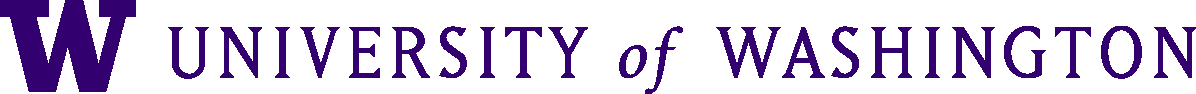 This document has been archived. Please refer to the UW Police Department Active Threat/Shooter webpage.